Tower Apps Ltd. | 128 City Road | EC1V 2NX London | United KingdomOrder Date: 	{{Item.Order Date}}
Order Number:	{{Item.Name}}
Customer No: 	{{Item.Customer No.}}
Customer Name:	{{Item.Customer Name}}
Customer Phone: 	+{{Item.Customer Phone}}
Customer E-Mail Adress: 	{{Item.Customer Email}}Date:	{{Today}}{{Item.Order}} {{Item.Invoice/Quote Number}}
Dear {{Item.Customer Name}}.
{{Item.Introductory text}}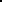 {{Item.Payment Terms}}Article No.ProductQuantityUnitUnit Price €Sum 
€{{TableStart:SubItems}}{{Article No.}}{{Name}}{{Description}}
{{Quantity}}{{Unit}}{{Unit price|N2}}{{Subtotal|N2}}{{TableEnd:SubItems}}Subtotal €Subtotal €Subtotal €{{Item.Total netto|N2}}{{Item.Tax %}}% Sales Tax on {{Item.Total netto}} €{{Item.Tax %}}% Sales Tax on {{Item.Total netto}} €{{Item.Tax %}}% Sales Tax on {{Item.Total netto}} €{{Item.Total Tax|N2}}Total €Total €Total €{{Item.Total amount|N2}}